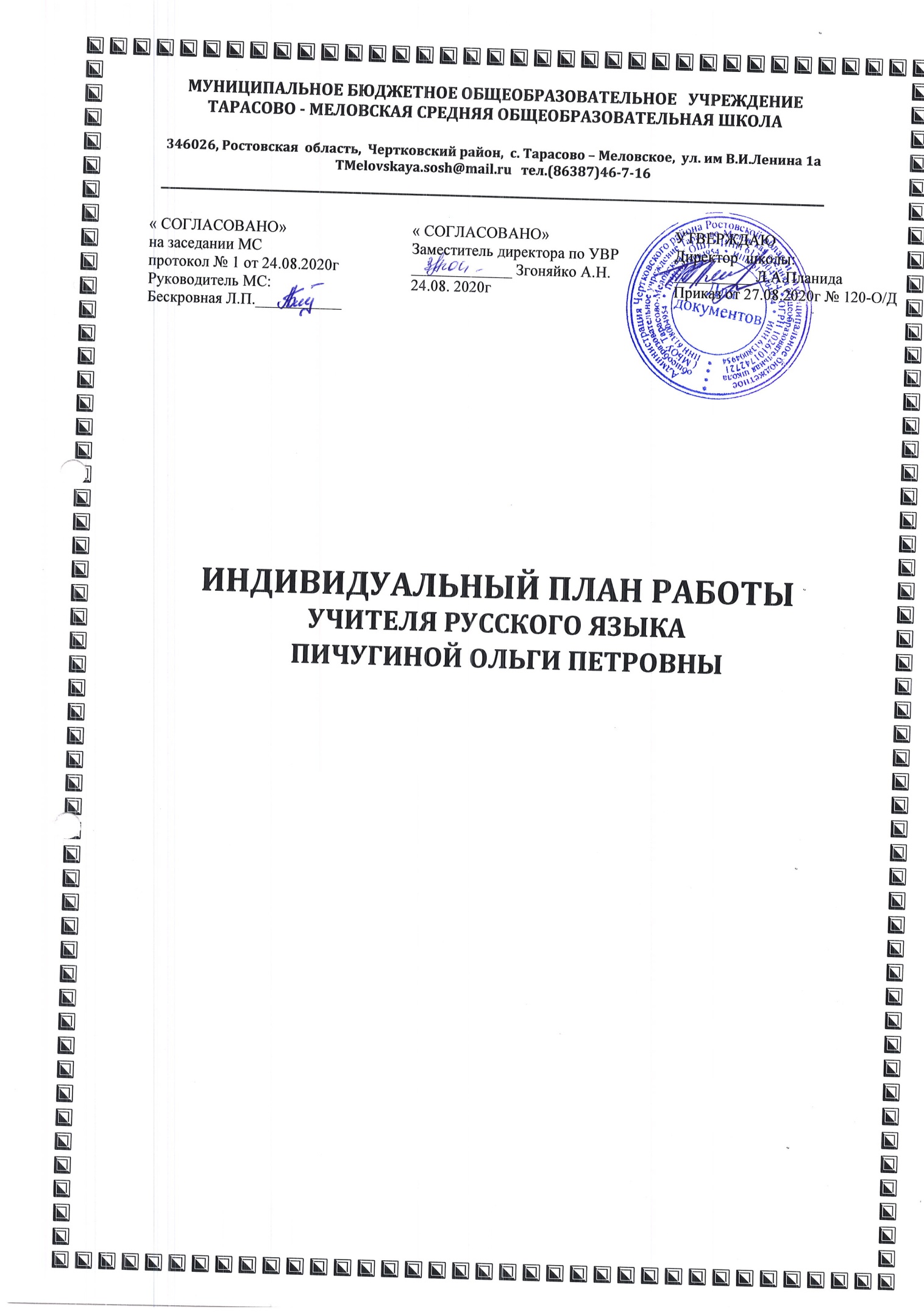 Личные данные педагогаТема профессионального самообразования:«Развитие речевой культуры обучающихся на уроках русского языка»Цель: повышение качества знаний обучающихся путем непрерывного повышения уровня педагогического мастерства учителя.Задачи:1.Совершенствование форм и методов обучения русскому языку и литературе путём ознакомления с новыми образовательными технологиями для развития функциональной грамотности учащихся.2. Развитие речевых компетенций на основе внедрения современных информационно-коммуникативных технологийОбщий объем часов работы учителя1.Изучение нормативно-правовых документов обеспечивающих реализацию ФГОС.2.  Разработка методических материалов, обеспечивающих реализацию ФГОС и обновление учебно-воспитательного процесса.3.      Участие в системе школьной и районной методической работы4.      Обучение на курсах в системе повышения квалификации 5. Работа с обучающимися6.      Обобщение и распространение собственного опыта педагогической деятельности Предполагаемые результаты:повышение успеваемости и уровня обученности учащихся по русскому языку;повышение мотивации к занятиям русским языком;умение обучающихся работать с потоком информации, грамотно использовать полученный материал в творческих работах;периодический  самоанализ профессиональной деятельности, отчет о результатах работы над темой на ШМС, РМО и педсоветах;разработка дидактических материалов, тестов, способствующих улучшению качества обучения в изучении предмета.1.ФамилияПичугина2.ИмяОльга3.ОтчествоПетровна4.Место работы (полное наименование учреждения в соответствии с Уставом, с какого года работает в данном учреждении)муниципальное бюджетное общеобразовательное учреждение Тарасово-Меловская средняя общеобразовательная школа,2001г6.Населенный пункт (город, район)с.Тарасово-Меловское,Чертковский район Ростовская область7.Стаж (педагогический)12лет8.Стаж (по специальности)12лет9.Образование (уровень образования, наименование учреждения высшего, среднего профессионального образования, квалификация по диплому, реквизиты диплома с указанием даты выдачи)Высшее.Государственное образовательное учреждение высшего профессионального образования Луганской народной республики «Луганский национальный университет имени Тараса Шевченко», квалификация «Филология», специальность «Русский язык и литература», 06378  07/036, 22.06.201710.Курсы повышения квалификации.Оказание первой доврачебной помощи «Деятельность вожатого общеобразовательной школы в соответствии с ФГОС«Методика преподавания музыки в соответствии с ФГОС»Школьный уполномоченный по правам ребёнка«Реализация ФГОС во внеурочной деятельности»11.Квалификационная категория (имеющаяся), дата присвоенияПерваяПр. №881 от 23.11.2018№п.п.Виды работыКоличество часов в неделюКоличество часов в год1Учебная  работа:Русский язык 6 классРусский язык 8 классРусский язык 9 классЛитература 8классЛитература 9классРодной русский язык 9 классРодная русская литература 9 классМузыка 5 классМузыка  6 классМузыка  7 классМузыка  8 классИтого:6 часов3 часа3 часа3 часа3 часа1 час1 час1 час1 час1 час1 час24 часа210 часов105 часов105 часов105 часов105 часов35 часов35часов35часов35часов35часов35часов8402.Кружок «Звонкие голоса»2 часа70 часовСодержание деятельностиСрокиРезультатРезультат1.ФЗ РФ № 273 «Об образовании» 2.Федеральные государственные образовательные стандарты 3. Изучение нормативно-правовых документов, регламентирующих ЕГЭ, ОГЭ,ВПР и других. В течение всего периодаИсполнение нормативных документов.Развитие правовой компетенцииИсполнение нормативных документов.Развитие правовой компетенцииСодержание деятельностиСрокиРезультатРезультат1.Разработка рабочих программ по предметам(5-9 класс)2.Разработка индивидуальных и дифференцированных заданий для обучающихся. 3. Разработка заданий для самостоятельных работ, контрольных работ, тестовых работ.4. Разработка тестовых заданий для подготовки к ВПР, ОГЭ, ЕГЭ.5. Разработка рабочей программы кружковой деятельности.Ежегоднодо 01.09.В течение годаВ течение годаВ течение годаЕжегоднодо 01.09.Рабочие программы Дидактические материалыРабочие программы Дидактические материалыСодержание деятельностиСрокиРезультатРезультат1.Участие в работе районного МО по предмету.2.Участие в работе заседаний методического совета школы.3.Проведение открытых уроков, внеклассных мероприятий в рамках предметных недель.4. Знакомство при помощи информационных ресурсов Интернета с новыми формами, методами и приёмами обучения по предмету. 5. Изучение опыта работы учителей-предметников в сети Интернет.6. Посещение уроков коллег своей школы в рамках   обмена опытом.7. Проведение открытых уроков для коллег по работе.8. Выступление на РМО,МС,педсовете.9. Периодическое проведение самоанализа профессиональной деятельности. В течение всего периодаРазмещение информации в сети Интернет. Конспекты открытых уроков и внеклассных мероприятий. Мониторинг  работы с одаренными детьми.Индивидуальный мониторинг по предмету.Размещение информации в сети Интернет. Конспекты открытых уроков и внеклассных мероприятий. Мониторинг  работы с одаренными детьми.Индивидуальный мониторинг по предмету.Содержание деятельностиСрокиРезультатРезультатПрохождение курсов повышения  квалификации по теме: «Методика преподавания музыки в соответствии с ФГОС» В соответствии с графикомУдостоверениеУдостоверениеСодержание деятельностиСрокиРезультатРезультат1.Организация работы с одарёнными детьми, подготовка обучающихся к участию в очных олимпиадах.2.Участие обучающихся в очных и дистанционных олимпиадах, предметных викторинах  и конкурсах  различного уровня, 3.Работа  собучающимися, требующими коррекции знаний. В течение всего периодаПланы работы, дипломы, грамоты,сертификаты,индивидуальный мониторинг по предметуПланы работы, дипломы, грамоты,сертификаты,индивидуальный мониторинг по предметуСодержание деятельностиСрокиРезультатРезультат1. Участие в конференциях, семинарах, мастер- классах, вебинарах.2.Выступление  на РМО,МС,педсовете.3. Публикация материалов в научно-педагогических и методических изданиях, в том числе в сети Интернет.4. Обобщение и оформление материалов в методическую копилку школы: мастер-класс, открытые уроки, семинары5. Участие в профессиональных конкурсах (в т.ч. дистанционных) разного уровня, грантах. В течение всего периода Методические материалы,технологические карты, грамоты, дипломы, сертификатыМетодические материалы,технологические карты, грамоты, дипломы, сертификаты